NİSAN 2020BASIN DUYURUSU18. ULUSLARARASI ÇEVRE KISA FİLM FESTİVALİ ERTELENDİÇOCUKLARA ÖZEL GÖSTERİM18. Uluslararası Çevre Kısa Film Festivali kapsamında; çocuklara yönelik film gösterimleri www.cevrefilm.org adresinde izleyicilere açılmıştır.2006 yılında yapılan, Çevre Proje Ödülü kazanan, Fırtına Çocuklar - Limbo adlı çevre temalı eğitici ve eğlendirici filmler 5 bölüm olarak yapılmıştı. Yayınlandığı yıllarda VCD ve DVD si satış rekorları kıran filmler yakın zamanda çocuk kitabı olarak da yayınlanacak.ULUSAL YARIŞMA FİLMLERİ GÖSTERİMLERİ18. Uluslararası Çevre Kısa Film Festivali kapsamında gerçekleştirilen Ulusal Çevre Kısa Film Yarışması filmleri de Youtube'da BASAD TV kanalında izleyicilere açıldı. Uluslararası gösterimde yer alan filmler yakın zamanda yayına alınacak.Ayrıca, festivalin film kataloğu da dijital olarak www.cevrefilm.org adresinde sinemaseverlerin kullanımına sunulmuştur.FESTİVAL ERTELENDİBu yıl Bakırköy Belediyesi, BASAD - Bakırköylü Sanatçılar Derneği, Çevre Film ve İstanbul Kültür üniversitesi Meslek Yüksek Okulu işbirliği ile yapılan, Türkiye’nin ilk ve tek çevre temalı kısa film etkinliği olan “18. Uluslararası Çevre Kısa Film Festivali” dünyada ve ülkemizde son gelişen durum ve olağan koşullara geçilme süresinin belirsizliğini koruması nedeniyle ileri bir tarihe ertelenmiştir.FESTİVAL ETKİNLİKLERİ Festival etkinlikleri ve film gösterimleri internet üzerinde uygun zamanlarda gerçekleştirilecek olup yayın zamanları www.cevrefilm.org adresinden aralıklarla duyurulacaktır.ULUSAL YARIŞMASeçici Kurul üyeliklerinin; Öğ. Gör. Tayfun Belet (İKÜ RTV), Engin Çağlar (Oyuncu), Vural Çavuşoğlu (Yapımcı - Yönetmen), Doç. Dr. Burcu Kurtiş (Nişantaşı Üniversitesi. Sin. TV Bölüm Bşk.), Prof. Dr. Oğuz Makal (Beykent Üniversitesi. GSF Dekanı), Prof. Dr. Selahattin Yıldız (Maltepe Üniversitesi. GSF Dekanı), Can Ulkay (Yönetmen) ve Galip Uyar’dan (Yazar) oluştuğu ve son başvurunun geçtiğimiz ay sona erdiği Ulusal Çevre Kısa Film Yarışması'nın değerlendirmeleri sürmektedir. Vural Çavuşoğlu Festival Yönetmeni İLETİŞİM VE BİLGİ İÇİN:Çevre Film0532 254 80 32www.cevrefilm.org - info@cevrefilm.orgBASAD - Bakırköylü Sanatçılar Derneği - Kültür ve Sanat Konağı, İstanbul Cad. No: 38, Bakırköy / İstanbulwww.basad.org.tr0212 570 45 9518. ULUSLARARASI ÇEVRE KISA FİLM FESTİVALİ - 2020www.cevrefilm.org www.environmentalshortfilmfestival.com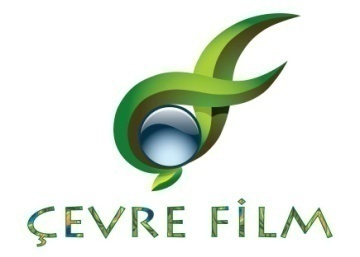 